			AGENDA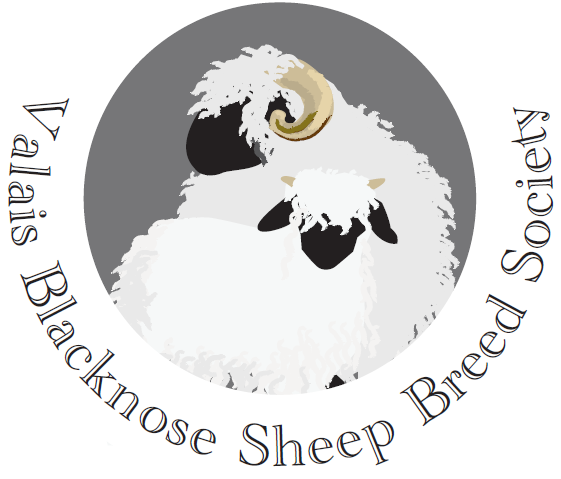 ANNUAL GENERAL MEETING         15th February 2020			6.00pmat The Mount Pleasant Hotel, Great Malvern1.	Apologies2.	Minutes of last AGM on 16th February 2019– attached3.	Matters arising4.	Chairman’s annual report5.	Treasurer’s annual report6. 	Society eartags7.	Registration of pedigree stock and the matter of ‘breeding up’.8.	New website9.	Membership cards10.	Upcoming events:VBN Breed Show and Sale at Sedgemoor Market, Somerset – date to be agreedJudging and Showing training day in the autumn 2019 – date and venue to be agreed11.	Election of the Chairman, Vice Chairman, Treasurer and Secretary for 	2020-2022.	Members of the uncontested election for the Management Committee are: 	David Hodge, Chris Slee, Tom Hooper, Kate Little, Emma Collison, Stuart 	Billinghurst, Douggie Little and Renee V. Snouckaert.  Four places unfilled.12.	Any other business